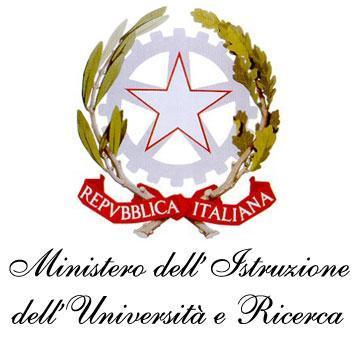 ISTITUTO COMPRENSIVO MONTANELLI-PETRARCAVia della Repubblica,2, 50054 Fucecchio (FI)Tel. 057120113; Mail: fiic832008@istruzione.it} - PEC: fiic832008@pec.istruzione.itCodice Fiscale: 91025060483 - C.M.: FIIC832008 - C.U.U.: UF7HSKAgli AttiAl Sito WebAll’AlboFucecchio 10/06/2021Estratto del Verbale n. 5 del Consiglio di istituto del 27/05/2021Delibera n. 19Il giorno 27 Maggio dell’anno 2021, alle ore 17:15, in modalità a distanza tramite videoconferenza, dietro convocazione del Presidente prot. n. 2315/C16 del 19/05/2021, si è riunito il Consiglio d’Istituto per discutere e deliberare sui seguenti punti posti all’o.d.g.:OMISSIS01. Approvazione verbale seduta precedentestudentesse e studenti delle scuole secondarie di primo e di secondo grado per libri di testo e kit scolastici;OMISSISE’ presente alla seduta il Direttore SGA Primo Esposito.Presiede la seduta il presidente Sig.ra Laura Romano che, constatato il numero legale,dichiara aperta la seduta e nomina come segretaria verbalizzante l’ins. Lucia Montanelli.OMISSISPunto 1 all’O.d.G: "Approvazione verbale seduta precedente”.VISTO	 il verbale del Consiglio della seduta precedente, inviato a tutti i membri senza osservazioni o correzioniDelibera a seguito di votazione palese espressa peno, all’unanimità dei presenti, l’approvazione del Progetto FSE PON“approvazione verbale seduta precedente". RISULTATO VOTAZIONE: Presenti n. 18_; Favorevoli n. 18_; Contrari n. 0; astenuti n. 0.DELIBERA N. 19 del 27/05/2021    “approvazione del verbale della seduta del 27 gennaio 2021”.**********************************OMISSIS***********************************************Delibera n. 20Il giorno 27 Maggio dell’anno 2021, alle ore 17:15, in modalità a distanza tramite videoconferenza, dietro convocazione del Presidente prot. n. 2315/C16 del 19/05/2021, si è riunito il Consiglio d’Istituto per discutere e deliberare sui seguenti punti posti all’o.d.g.:OMISSIS02. Approvazione Conto Consuntivo EF 2020studentesse e studenti delle scuole secondarie di primo e di secondo grado per libri di testo e kit scolastici;OMISSISE’ presente alla seduta il Direttore SGA Primo Esposito.Presiede la seduta il presidente Sig.ra Laura Romano che, constatato il numero legale,dichiara aperta la seduta e nomina come segretaria verbalizzante l’ins. Lucia Montanelli.OMISSISPunto 2 all’ O.d.G: "ApprovazioneConto consuntivo EF 2020”.VISTO	l’articolo 18 del D.I. n. 44 del 1° febbraio 2001 come novellato dal D.I.129/2011VISTA 	la nota n.5467 del 10 marzo 2021VISTO	l’art. 23, commi 1, 2, 3, 4 e 5 del D.I. 120/2018Delibera a seguito di votazione palese espressa peno, all’unanimità dei presenti, l’approvazione del Progetto FSE PON“approvazione del Conto consuntivo EF 2020”.  RISULTATO VOTAZIONE: Presenti n. 18_; Favorevoli n. 18_; Contrari n. 0; astenuti n. 0.DELIBERA N. 20 del 27/05/2021    “approvazione del Conto consuntivo EF 2020”.**********************************OMISSIS***********************************************Delibera n. 21Il giorno 27 Maggio dell’anno 2021, alle ore 17:15, in modalità a distanza tramite videoconferenza, dietro convocazione del Presidente prot. n. 2315/C16 del 19/05/2021, si è riunito il Consiglio d’Istituto per discutere e deliberare sui seguenti punti posti all’o.d.g.:OMISSIS03.  Nomina membro del Comitato di valutazionestudentesse e studenti delle scuole secondarie di primo e di secondo grado per libri di testo e kit scolastici;OMISSISE’ presente alla seduta il Direttore SGA Primo Esposito.Presiede la seduta il presidente Sig.ra Laura Romano che, constatato il numero legale,dichiara aperta la seduta e nomina come segretaria verbalizzante l’ins. Lucia Montanelli.OMISSISPunto 3 all’ O.d.G: "Nomina membro Comitato di valutazione”.VISTO	l’articolo 11 d. lgs. 297/94VISTO 	il comma 129 art. 1 l. 107/2016Delibera a seguito di votazione palese espressa peno, all’unanimità dei presenti, l’approvazione del Progetto FSE PON“Nomina nuovo membro Comitato di valutazione”.  RISULTATO VOTAZIONE: Presenti n. 18_; Favorevoli n. 18_; Contrari n. 0; astenuti n. 0.DELIBERA N. 21 del 27/05/2021    “Nomina nuovo membro Comitato di valutazione”.**********************************OMISSIS***********************************************Delibera n. 22Il giorno 27 Maggio dell’anno 2021, alle ore 17:15, in modalità a distanza tramite videoconferenza, dietro convocazione del Presidente prot. n. 2315/C16 del 19/05/2021, si è riunito il Consiglio d’Istituto per discutere e deliberare sui seguenti punti posti all’o.d.g.:OMISSIS04. Approvazione Regolamento della DDI adattato alle raccomandazione del RSPP d’Istitutostudentesse e studenti delle scuole secondarie di primo e di secondo grado per libri di testo e kit scolastici;OMISSISE’ presente alla seduta il Direttore SGA Primo Esposito.Presiede la seduta il presidente Sig.ra Laura Romano che, constatato il numero legale,dichiara aperta la seduta e nomina come segretaria verbalizzante l’ins. Lucia Montanelli.OMISSISPunto 4 all’ O.d.G: " Approvazione Regolamento della DDI adattato alle raccomandazione del RSPP d’Istituto”.VISTO	il decreto-legge 8 aprile 2020, n. 22, convertito, con modificazioni, con Legge 6 giugno 2020, n. 41, all’articolo 2, comma 3VISTO	il DPCM  del 4 marzo 2020, articolo 1, comma 1, lettera g)Delibera a seguito di votazione palese espressa peno, all’unanimità dei presenti, l’approvazione del Progetto FSE PONapprovazione “Regolamento della DDI adattato alle raccomandazione del RSPP d’Istituto”.  RISULTATO VOTAZIONE: Presenti n. 18_; Favorevoli n. 18_; Contrari n. 0; astenuti n. 0.DELIBERA N. 22 del 27/05/2021    “Approvazione Regolamento della DDI adattato alle raccomandazione del RSPP d’Istituto”.**********************************OMISSIS***********************************************Delibera n. 23Il giorno 27 Maggio dell’anno 2021, alle ore 17:15, in modalità a distanza tramite videoconferenza, dietro convocazione del Presidente prot. n. 2315/C16 del 19/05/2021, si è riunito il Consiglio d’Istituto per discutere e deliberare sui seguenti punti posti all’o.d.g.:OMISSIS05. Approvazione Regolamento  d’Istituto per la distribuzione dei volantinistudentesse e studenti delle scuole secondarie di primo e di secondo grado per libri di testo e kit scolastici;OMISSISE’ presente alla seduta il Direttore SGA Primo Esposito.Presiede la seduta il presidente Sig.ra Laura Romano che, constatato il numero legale,dichiara aperta la seduta e nomina come segretaria verbalizzante l’ins. Lucia Montanelli.OMISSISPunto 5 all’ O.d.G: " Approvazione Regolamento  per la distribuzione dei volantini”.VISTA	la Legge 59/97  VISTO	il D.P.R.275/99Delibera a seguito di votazione palese espressa peno, all’unanimità dei presenti, l’approvazione del Progetto FSE PONapprovazione “Regolamento d’Istituto per la distribuzione dei volantini”.  RISULTATO VOTAZIONE: Presenti n. 18_; Favorevoli n. 18_; Contrari n. 0; astenuti n. 0.DELIBERA N. 23 del 27/05/2021    “Approvazione Regolamento  per la distribuzione dei volantini”.**********************************OMISSIS***********************************************Delibera n. 24Il giorno 27 Maggio dell’anno 2021, alle ore 17:15, in modalità a distanza tramite videoconferenza, dietro convocazione del Presidente prot. n. 2315/C16 del 19/05/2021, si è riunito il Consiglio d’Istituto per discutere e deliberare sui seguenti punti posti all’o.d.g.:OMISSIS05. Approvazione Regolamento d’Istituto della S.S.I Grado con tabella comportamento sanzionabile e sanzione previstastudentesse e studenti delle scuole secondarie di primo e di secondo grado per libri di testo e kit scolastici;OMISSISE’ presente alla seduta il Direttore SGA Primo Esposito.Presiede la seduta il presidente Sig.ra Laura Romano che, constatato il numero legale,dichiara aperta la seduta e nomina come segretaria verbalizzante l’ins. Lucia Montanelli.OMISSISPunto 5 all’ O.d.G: " Approvazione Regolamento d d’Istituto della S.S.I Grado con tabella comportamento sanzionabile e sanzione prevista”.VISTO	il decreto-legge 8 aprile 2020, n. 22, convertito, con modificazioni, con Legge 6 giugno 2020, n. 41, all’articolo 2, comma 3VISTO	il DPCM  del 4 marzo 2020, articolo 1, comma 1, lettera g)Delibera a seguito di votazione palese espressa peno, all’unanimità dei presenti, l’approvazione del Progetto FSE PONapprovazione “Regolamento d’Istituto della S.S.I Grado con tabella comportamento sanzionabile e sanzione prevista”.  RISULTATO VOTAZIONE: Presenti n. 18_; Favorevoli n. 18_; Contrari n. 0; astenuti n. 0.DELIBERA N. 24 del 27/05/2021    “Approvazione Regolamento d’Istituto della S.S.I Grado con tabella comportamento sanzionabile e sanzione prevista”.**********************************OMISSIS***********************************************Delibera n. 25Il giorno 27 Maggio dell’anno 2021, alle ore 17:15, in modalità a distanza tramite videoconferenza, dietro convocazione del Presidente prot. n. 2315/C16 del 19/05/2021, si è riunito il Consiglio d’Istituto per discutere e deliberare sui seguenti punti posti all’o.d.g.:OMISSIS06. Approvazione Calendario scolastico 2021/22studentesse e studenti delle scuole secondarie di primo e di secondo grado per libri di testo e kit scolastici;OMISSISE’ presente alla seduta il Direttore SGA Primo Esposito.Presiede la seduta il presidente Sig.ra Laura Romano che, constatato il numero legale,dichiara aperta la seduta e nomina come segretaria verbalizzante l’ins. Lucia Montanelli.OMISSISPunto 6 all’ O.d.G: " Approvazione Calendario scolastico 2021/22”.VISTA	 Delibera N.288 del 27/03/2017 “Modifica alla DGRT n° 279/2014. Approvazione Linee Guida relative al Calendario Scolastico 2017/2018 e anni successivi”	Delibera a seguito di votazione palese espressa peno, all’unanimità dei presenti, l’approvazione del Progetto FSE PONapprovazione “ Calendario scolastico 2021/22”.  Per la Scuola dell’Infanzia e per la Primaria : 7 gennaio e 3 giugnoPer la S. Sec.: 2 novembre , per consentire gli spostamenti in occasione della festività del 1° novembre;                                             6 e 7 dicembre , in corrispondenza della festività dell’8 dicembre;                                            21 maggio, sabato che precede la domenica del palio di Fucecchio.RISULTATO VOTAZIONE: Presenti n. 18_; Favorevoli n. 18_; Contrari n. 0; astenuti n. 0.DELIBERA N. 25 del 27/05/2021    “Approvazione Calendario scolastico 2021/22”.**********************************OMISSIS***********************************************Delibera n. 26Il giorno 27 Maggio dell’anno 2021, alle ore 17:15, in modalità a distanza tramite videoconferenza, dietro convocazione del Presidente prot. n. 2315/C16 del 19/05/2021, si è riunito il Consiglio d’Istituto per discutere e deliberare sui seguenti punti posti all’o.d.g.:OMISSIS07. Approvazione Orario uscita ultimo giorno di scuolastudentesse e studenti delle scuole secondarie di primo e di secondo grado per libri di testo e kit scolastici;OMISSISE’ presente alla seduta il Direttore SGA Primo Esposito.Presiede la seduta il presidente Sig.ra Laura Romano che, constatato il numero legale,dichiara aperta la seduta e nomina come segretaria verbalizzante l’ins. Lucia Montanelli.OMISSISPunto 7 all’ O.d.G: " Approvazione Orario uscita ultimo giorno di scuola”.VISTA	la legge 15 marzo 1997 n.59Delibera a seguito di votazione palese espressa peno, all’unanimità dei presenti, l’approvazione del Progetto FSE PONapprovazione “Approvazione Orario uscita ultimo giorno di scuola”. Scuola dell’Infanzia:  30 giugno , solo orario antimeridiano  e tempo mensaScuola primaria: 10 giugno , solo orario antimeridiano, in specifico ore 12,20 per la scuola Fucini e ore  12,40 per la scuola Pascoli, senza servizio mensaScuola Secondaria di I grado:  10 giugno, classi terze ore 10,15                                                                        classi seconde ore 10,30                                                                         classi prime ore 10,45Si specifica:   per la scuola dell’Infanzia la delibera sarà valida anche per il prossimo anno scolasticole variazioni orarie dell’ultimo giorno di scuola della Secondaria sono motivate dalla necessità di effettuare  scrutini a partire dallo stesso giorno , in orario antimeridiano.Si delibera l’uscita antimeridiana per le scuole dell’Infanzia e Primaria, il 23 dicembre 2021, ultimo giorno prima delle vacanze natalizie.RISULTATO VOTAZIONE: Presenti n. 18_; Favorevoli n. 18_; Contrari n. 0; astenuti n. 0.DELIBERA N. 26 del 27/05/2021    “Approvazione Orario uscita ultimo giorno di scuola”.**********************************OMISSIS***********************************************Delibera n. 27Il giorno 27 Maggio dell’anno 2021, alle ore 17:15, in modalità a distanza tramite videoconferenza, dietro convocazione del Presidente prot. n. 2315/C16 del 19/05/2021, si è riunito il Consiglio d’Istituto per discutere e deliberare sui seguenti punti posti all’o.d.g.:OMISSIS08. chiusura degli uffici dal 15 al 22 agosto 2021 e nei giorni precedenti ai festivistudentesse e studenti delle scuole secondarie di primo e di secondo grado per libri di testo e kit scolastici;OMISSISE’ presente alla seduta il Direttore SGA Primo Esposito.Presiede la seduta il presidente Sig.ra Laura Romano che, constatato il numero legale,dichiara aperta la seduta e nomina come segretaria verbalizzante l’ins. Lucia Montanelli.OMISSISPunto 8 all’ O.d.G: " chiusura degli uffici dal 15 al 22 agosto 2021 e nei giorni precedenti ai festivi”.VISTA	la legge 15 marzo 1997 n.59Delibera a seguito di votazione palese espressa peno, all’unanimità dei presenti, l’approvazione del Progetto FSE PONapprovazione “" chiusura degli uffici dal 15 al 22 agosto 2021 e nei giorni precedenti ai festivi”.  RISULTATO VOTAZIONE: Presenti n. 18_; Favorevoli n. 18_; Contrari n. 0; astenuti n. 0.DELIBERA N. 27 del 27/05/2021   “chiusura degli uffici dal 15 al 22 agosto 2021 e nei giorni precedenti ai festivi”.F.TO  Il Dirigente ScolasticoMarinella PascaleDocumento informatico firmato digitalmente ai sensi del D.Lgs 82/2005 s.m.i. e norme collegate, il quale sostituisce il documento cartaceo e la firma autografaMembro di diritto- Dirigente scolasticoMembro di diritto- Dirigente scolasticoPres/AssPres/AssRappresentanti A.T.A.Rappresentanti A.T.A.Rappresentanti A.T.A.Pres/AssMarinella PascaleMarinella PascalePPSperanza EspositoSperanza EspositoSperanza EspositoPLuigi GioiaLuigi GioiaLuigi GioiaPRappresentanti GenitoriRappresentanti GenitoriRappresentanti DocentiRappresentanti DocentiRappresentanti DocentiChiara BuglioniALaura RomanoPEdy BartolucciPPaola FattoriPAlexander C.Di BartoloPStefania RossiPBarbara BilleriPLucia MontanelliPAlessio CappelliALiana Maria GioiaAPamela CecconiPEdi MorianiPAstra MirabilePMoira Del PasquapMaria Gioia ChitiPSilvia RossettiPMembro di diritto- Dirigente scolasticoMembro di diritto- Dirigente scolasticoPres/AssPres/AssRappresentanti A.T.A.Rappresentanti A.T.A.Rappresentanti A.T.A.Pres/AssMarinella PascaleMarinella PascalePPSperanza EspositoSperanza EspositoSperanza EspositoPLuigi GioiaLuigi GioiaLuigi GioiaPRappresentanti GenitoriRappresentanti GenitoriRappresentanti DocentiRappresentanti DocentiRappresentanti DocentiChiara BuglioniALaura RomanoPEdy BartolucciPPaola FattoriPAlexander C.Di BartoloPStefania RossiPBarbara BilleriPLucia MontanelliPAlessio CappelliALiana Maria GioiaAPamela CecconiPEdi MorianiPAstra MirabilePMoira Del PasquapMaria Gioia ChitiPSilvia RossettiPMembro di diritto- Dirigente scolasticoMembro di diritto- Dirigente scolasticoPres/AssPres/AssRappresentanti A.T.A.Rappresentanti A.T.A.Rappresentanti A.T.A.Pres/AssMarinella PascaleMarinella PascalePPSperanza EspositoSperanza EspositoSperanza EspositoPLuigi GioiaLuigi GioiaLuigi GioiaPRappresentanti GenitoriRappresentanti GenitoriRappresentanti DocentiRappresentanti DocentiRappresentanti DocentiChiara BuglioniALaura RomanoPEdy BartolucciPPaola FattoriPAlexander C.Di BartoloPStefania RossiPBarbara BilleriPLucia MontanelliPAlessio CappelliALiana Maria GioiaAPamela CecconiPEdi MorianiPAstra MirabilePMoira Del PasquapMaria Gioia ChitiPSilvia RossettiPMembro di diritto- Dirigente scolasticoMembro di diritto- Dirigente scolasticoPres/AssPres/AssRappresentanti A.T.A.Rappresentanti A.T.A.Rappresentanti A.T.A.Pres/AssMarinella PascaleMarinella PascalePPSperanza EspositoSperanza EspositoSperanza EspositoPLuigi GioiaLuigi GioiaLuigi GioiaPRappresentanti GenitoriRappresentanti GenitoriRappresentanti DocentiRappresentanti DocentiRappresentanti DocentiChiara BuglioniALaura RomanoPEdy BartolucciPPaola FattoriPAlexander C.Di BartoloPStefania RossiPBarbara BilleriPLucia MontanelliPAlessio CappelliALiana Maria GioiaAPamela CecconiPEdi MorianiPAstra MirabilePMoira Del PasquapMaria Gioia ChitiPSilvia RossettiPMembro di diritto- Dirigente scolasticoMembro di diritto- Dirigente scolasticoPres/AssPres/AssRappresentanti A.T.A.Rappresentanti A.T.A.Rappresentanti A.T.A.Pres/AssMarinella PascaleMarinella PascalePPSperanza EspositoSperanza EspositoSperanza EspositoPLuigi GioiaLuigi GioiaLuigi GioiaPRappresentanti GenitoriRappresentanti GenitoriRappresentanti DocentiRappresentanti DocentiRappresentanti DocentiChiara BuglioniALaura RomanoPEdy BartolucciPPaola FattoriPAlexander C.Di BartoloPStefania RossiPBarbara BilleriPLucia MontanelliPAlessio CappelliALiana Maria GioiaAPamela CecconiPEdi MorianiPAstra MirabilePMoira Del PasquapMaria Gioia ChitiPSilvia RossettiPMembro di diritto- Dirigente scolasticoMembro di diritto- Dirigente scolasticoPres/AssPres/AssRappresentanti A.T.A.Rappresentanti A.T.A.Rappresentanti A.T.A.Pres/AssMarinella PascaleMarinella PascalePPSperanza EspositoSperanza EspositoSperanza EspositoPLuigi GioiaLuigi GioiaLuigi GioiaPRappresentanti GenitoriRappresentanti GenitoriRappresentanti DocentiRappresentanti DocentiRappresentanti DocentiChiara BuglioniALaura RomanoPEdy BartolucciPPaola FattoriPAlexander C.Di BartoloPStefania RossiPBarbara BilleriPLucia MontanelliPAlessio CappelliALiana Maria GioiaAPamela CecconiPEdi MorianiPAstra MirabilePMoira Del PasquapMaria Gioia ChitiPSilvia RossettiPMembro di diritto- Dirigente scolasticoMembro di diritto- Dirigente scolasticoPres/AssPres/AssRappresentanti A.T.A.Rappresentanti A.T.A.Rappresentanti A.T.A.Pres/AssMarinella PascaleMarinella PascalePPSperanza EspositoSperanza EspositoSperanza EspositoPLuigi GioiaLuigi GioiaLuigi GioiaPRappresentanti GenitoriRappresentanti GenitoriRappresentanti DocentiRappresentanti DocentiRappresentanti DocentiChiara BuglioniALaura RomanoPEdy BartolucciPPaola FattoriPAlexander C.Di BartoloPStefania RossiPBarbara BilleriPLucia MontanelliPAlessio CappelliALiana Maria GioiaAPamela CecconiPEdi MorianiPAstra MirabilePMoira Del PasquapMaria Gioia ChitiPSilvia RossettiPMembro di diritto- Dirigente scolasticoMembro di diritto- Dirigente scolasticoPres/AssPres/AssRappresentanti A.T.A.Rappresentanti A.T.A.Rappresentanti A.T.A.Pres/AssMarinella PascaleMarinella PascalePPSperanza EspositoSperanza EspositoSperanza EspositoPLuigi GioiaLuigi GioiaLuigi GioiaPRappresentanti GenitoriRappresentanti GenitoriRappresentanti DocentiRappresentanti DocentiRappresentanti DocentiChiara BuglioniALaura RomanoPEdy BartolucciPPaola FattoriPAlexander C.Di BartoloPStefania RossiPBarbara BilleriPLucia MontanelliPAlessio CappelliALiana Maria GioiaAPamela CecconiPEdi MorianiPAstra MirabilePMoira Del PasquapMaria Gioia ChitiPSilvia RossettiPMembro di diritto- Dirigente scolasticoMembro di diritto- Dirigente scolasticoPres/AssPres/AssRappresentanti A.T.A.Rappresentanti A.T.A.Rappresentanti A.T.A.Pres/AssMarinella PascaleMarinella PascalePPSperanza EspositoSperanza EspositoSperanza EspositoPLuigi GioiaLuigi GioiaLuigi GioiaPRappresentanti GenitoriRappresentanti GenitoriRappresentanti DocentiRappresentanti DocentiRappresentanti DocentiChiara BuglioniALaura RomanoPEdy BartolucciPPaola FattoriPAlexander C.Di BartoloPStefania RossiPBarbara BilleriPLucia MontanelliPAlessio CappelliALiana Maria GioiaAPamela CecconiPEdi MorianiPAstra MirabilePMoira Del PasquapMaria Gioia ChitiPSilvia RossettiP